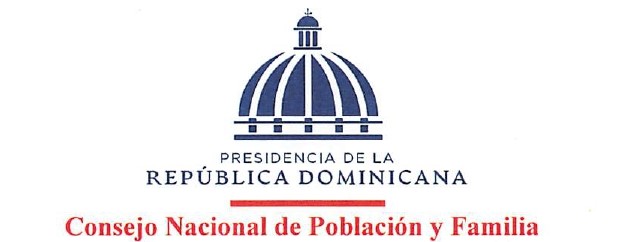 Sorteo de ObrasDurante el mes de junio 2023 no se realizó ningún proceso bajo esta modalidad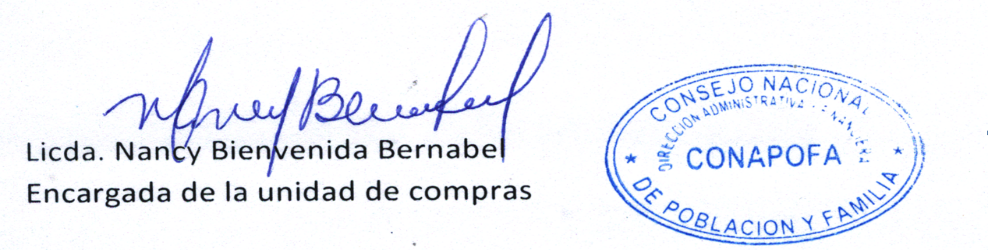 